                                                Проверочная работа по теме «Австралия».                                                          Выберите правильный ответ.Самая восточная точка материкаА) мыс ЙоркБ) мыс БайронВ) мыс Стип – Пойнт      2. Какое утверждение верно                                                                                                                               А) материк расположен в западном полушарии                                                                                                  Б) Австралия расположена к северу от экватора                                                                                       В) Австралию пересекает Южный тропик       3. Самая высокая вершина Австралии                                                                                                             А) гора Косцюшко                                                                                                                                         Б) вулкан Килиманджаро                                                                                                                            В) гора Вудроф     4. остров Тасмания расположен от материка             А) к югу                                                                                                                                                                     Б) к западу                                                                                                                                                                    В) к востоку    5. Какие животные изображены на фото.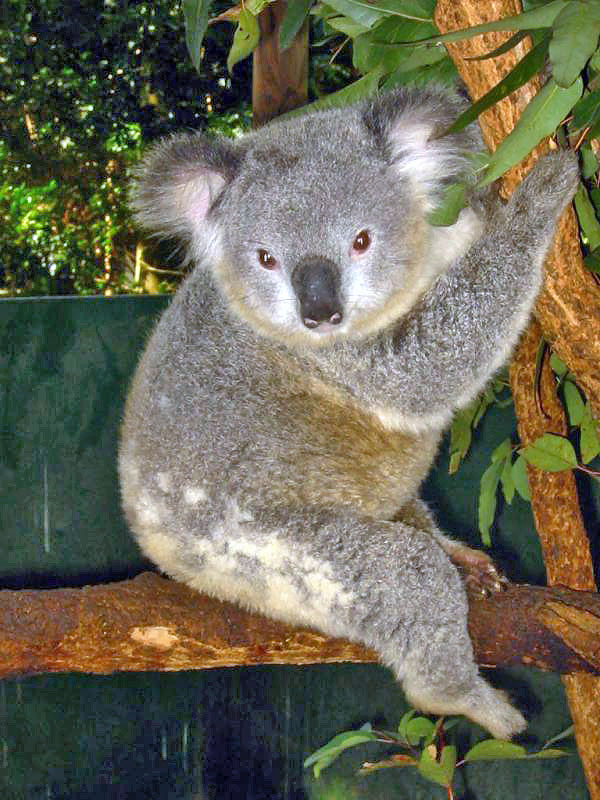 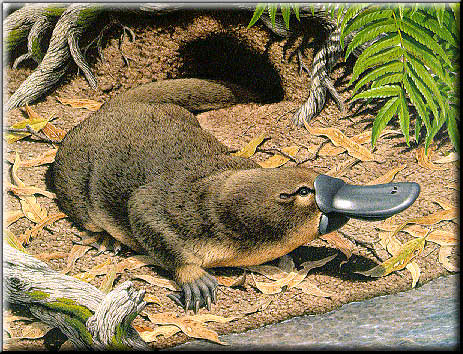 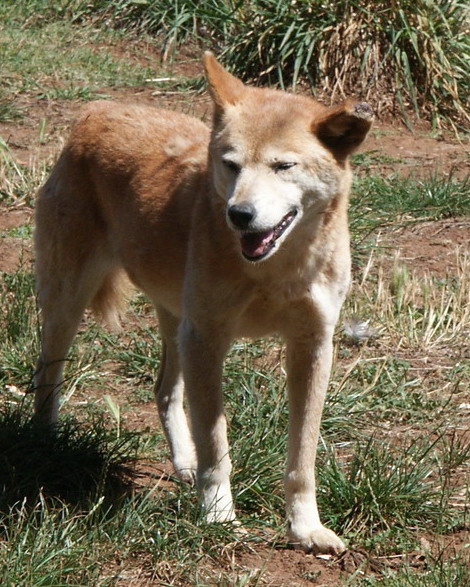 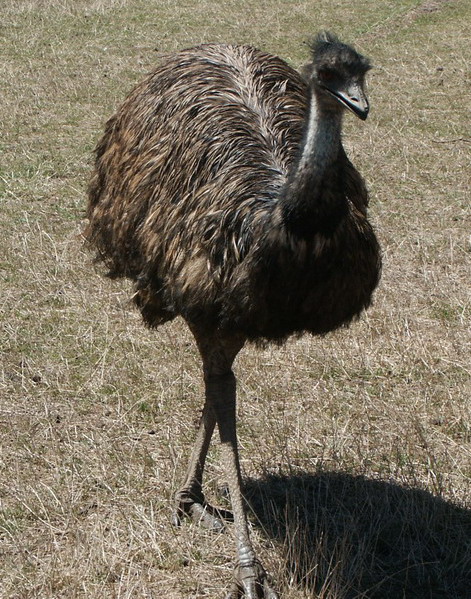 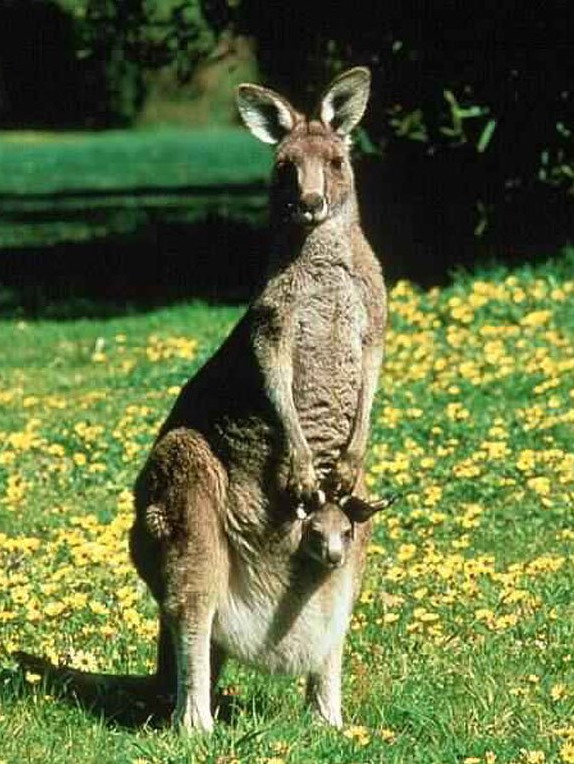 Ключ:1. В2. Б3. А4. А5.   А) коала  Б) утконос  В) дикая собака динго  Г) страус ЭМУ  В) кенгуруКритерии оценки:«5» - 9 правильных ответов«4» - 7-8 правильных ответов«3» - 5-6 правильных ответов